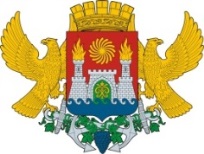 Муниципальное бюджетное дошкольное образовательное учреждение «Детский сад № 65 комбинированного вида»367009  г. Махачкала, ул. Чайковского 8-а,                                   			   тел. 69-48-76 Приказ № 45-Д«О приеме»»Считать принятыми   с  03.12.2018 г следующих детейРуководитель МБДОУ№65                                       Абдуллаева Р.Х«03»  декабря   2018  г.№Ф. И. О.Дата рождениягруппаоснованиеСмирнову Алису Евгеньевну14.02.20162 гр.р.в.Направление№ 4059  от 19.11.2018 гШахбанову Саиду Маратовну17.06.2014Сред-АНаправление№ 20  от 20.11.2018 г.Исхакова Байсангура Махмудовича16.03.20162 гр.р.в.Направление№ 4039  от 16.11.2018 г